ASSOCIATION D’ACTION SOCIALE, CULTURELLE, SPORTIVE ET DE LOISIRS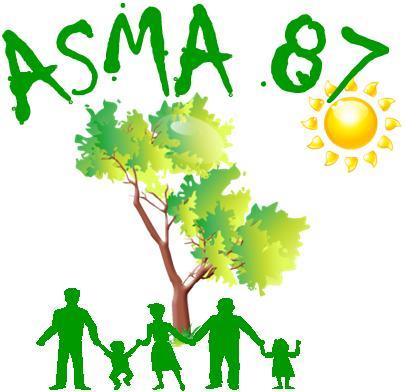 MINISTÈRE DE L’AGRICULTURE, de L’AGROALIMENTAIRE et de la FORÊTL.E.G.TA de Limoges Les Vaseix - 87430 VERNEUIL/VIENNE 05.55.48.44.00    05.55.00.11.40Site internet : http://asma-hautevienne.com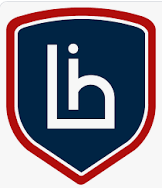 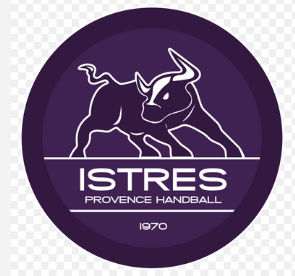 Handball Places pour le match Limoges-Istres au Palais des Sports de BeaublancVendredi 24 février à 20h00* * Sous réserve de modification éventuelle liée au diffuseur TV20 places assises ont été attribuées à l’ASMA 87. Le montant demandé à chaque spectateur (adulte ou enfant) s'établit à 5 €. Les personnes intéressées par cette rencontre voudront bien retourner, au plus tard le 17 février, le bulletin d'inscription par courriel à : lise.taton@asp-public.frAttention ! Le nombre de places demandées est limité à 4 par agent et pour ses ayant-droit (conjoint + enfant(s) à charge). Règlement à l’ordre de l’ASMA à transmettre après attribution.Les places vous seront transmises par mail.En cas d’inscriptions trop nombreuses, un tirage au sort sera effectué.INSCRIPTIONINSCRIPTIONNom et prénom de l'agentDirection/serviceTél mobileAdresse courriel (pour recevoir les places)Nombre de places (4 maxi)